ESCOLA DE EDUCAÇÃO FÍSICA E DESPORTOS -  EEFD/UFRJ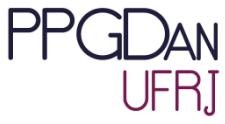 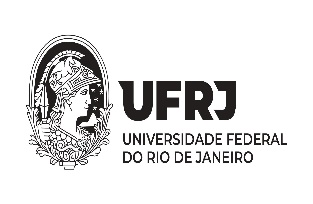 PROGRAMA DE PÓS-GRADUAÇÃO EM DANÇAINSCRIÇÃO EM DISCIPLINA ISOLADA ALUNO EXTERNO, ESPECIAL OU OUVINTE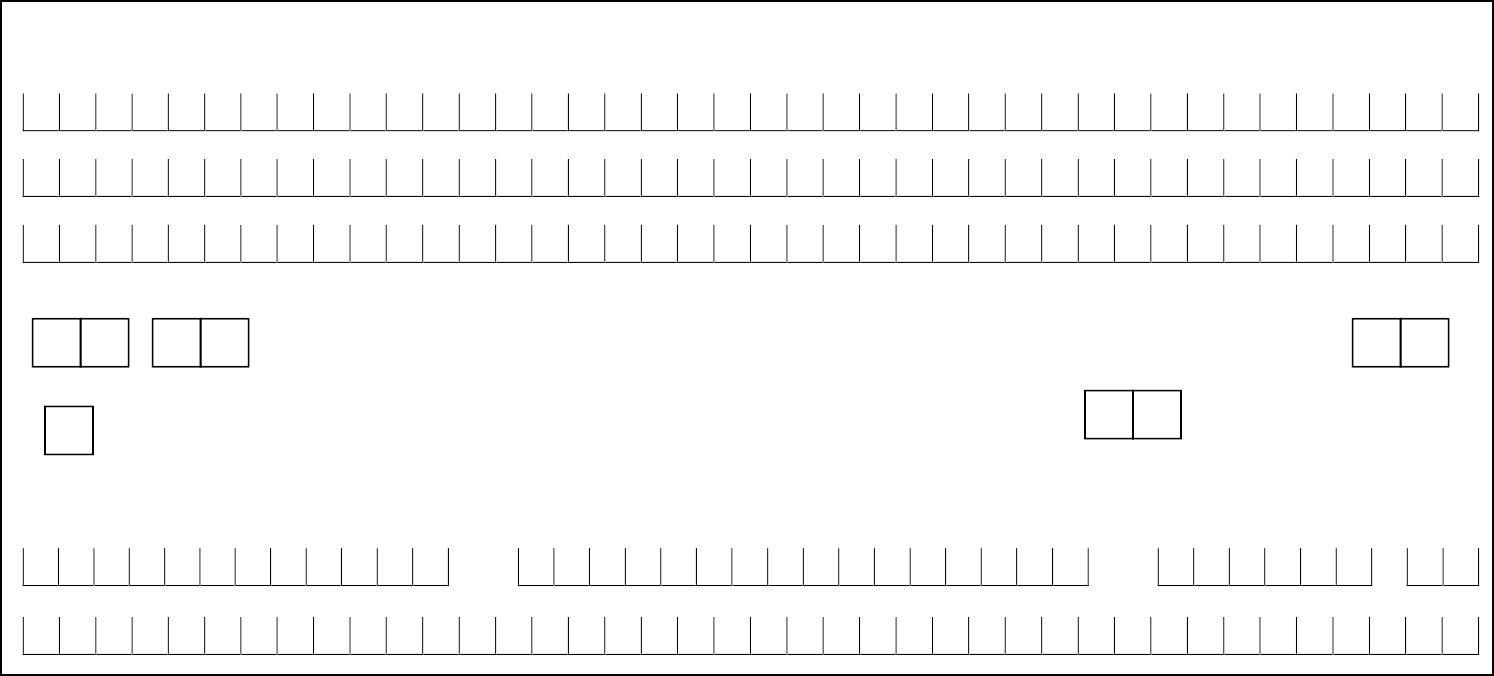 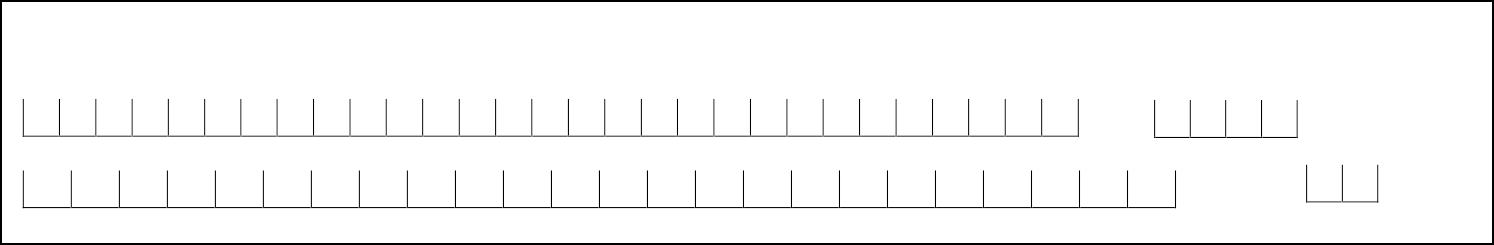 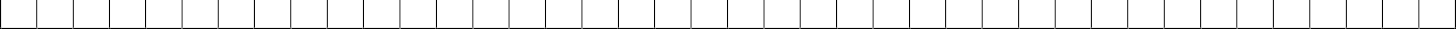 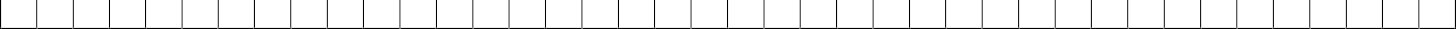 Declaro que assumo inteira responsabilidade quanto à veracidade das informações por mim prestadas neste formulário